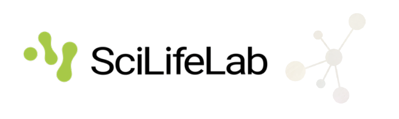 KAW 2022.0326, KTH VC-2023-0021 PALS application templateContent (Arial, font 10 pt.).  The content shall be pasted into the text boxes below. Use Arial font size 10, 1,5 line spacing and maximum of pages indicated in the text boxes, including any figure. Specify all costs in SEK. Save as pdf before uploading in Anubis.  Abstract 100 words and project/event plan (max 2 pages) Added value of the project/event and explanation of the collaborative benefits, the role of each project/event partner and future plans beyond the funding period (max 1 page) Short CV and selected most relevant publications (max 10 publications) for main applicant (max 1 pages) Short CV and selected most relevant publications (max 10 publications) for co-applicant(s) (max 1 pages/co-applicant) 5. Budget and justification of costs  Note, a more detailed budget needs to be provided for approved projects. A template document will be sent out together with the call decision. Important note - the following applies for the KAW-funded PALS grant: Maximum coverage of 50% for LKP (payroll taxes and social security contributions) on gross salary costs. Maximum of 18 % of the approved grant to be used for overhead and premises costs. This means that you need to have co-financing secured by your host organization. Project title / Event titleName of main applicant Affiliation of main applicant (Fellow program, University/Organization) Email address of main applicant Name, fellow program and affiliation of Co-applicant Name, fellow program and affiliation of Co-applicant Requested funding (SEK)  
1. Abstract and project/event plan. (max 2 pages) 
 
2. Added value of the project/event and explanation of the collaborative benefits, the role of each project/event partner and future plans beyond the funding period. (max 1 page) 
2. Added value of the project/event and explanation of the collaborative benefits, the role of each project/event partner and future plans beyond the funding period. (max 1 page)  
3. Short CV and selected most relevant publications (max 10 publications) for main applicant. (max 1 page) 
4.a Short CV and selected most relevant publications (max 10 publications) for co-applicant (max 1 page)  
4.b Short CV and selected most relevant publications (max 10 publications) for co-applicant (max 1 page) COSTS Justification/Comment Consumables Salary (incl. LKP)Other costs (OH etc.) Costs in TOTAL (SEK) FUNDING Justification/Comment Applied funding from PALS Funding from [other funding body A], if applicable Funding from [other funding body B], if applicable Funding from [other funding body C], if applicable Funding in TOTAL (SEK) 